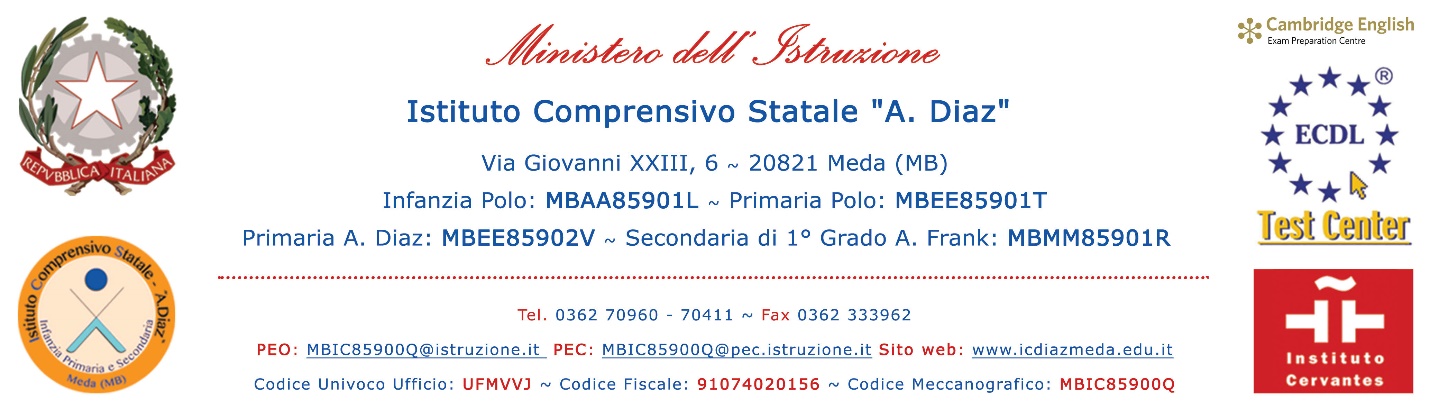 COMUNICAZIONE DI ASTENSIONE OBBLIGATORIA PRE-PARTOIl/La sottoscritto/a ________________________________________________________________in servizio presso questo Istituto Comprensivo Statale “A. Diaz” in qualità di: DOCENTE	 ATA		 Tempo Determinato	 Tempo Indeterminatonel plesso:  INFANZIA	 PRIMARIA “POLO”	 PRIMARIA “A. DIAZ”	 “A. FRANK”trovandosi alla fine del:si asterrà dal lavoro dal ____________________________ al _____________________________.Allega alla presente comunicazione, il certificato rilasciato dal/lla dott./ssa:___________________________ il ____________________ attestante la data presunta del parto.La sottoscritta fa presente che eventuali comunicazioni potranno essere effettuate al seguente indirizzo e/o recapito/i telefonico/i:Meda, ____________________Firma del dipendente: ______________________÷÷÷÷÷÷÷÷÷÷÷÷÷÷÷÷÷÷÷÷÷÷÷÷÷÷÷÷÷÷÷÷÷÷÷÷÷÷÷÷÷÷÷÷÷÷÷÷÷÷÷÷÷÷÷÷÷÷÷÷÷÷Il Dirigente ScolasticoDott.ssa Tiziana TroisInserita ad:ARGO ARGO SIDI SIDI NET NET DECRETO N.__________del _________________del _________________verifica RTSverifica RTSProtocollo __________	Data ______________	Riservato all'Ufficio Segreteriasettimo mese di gravidanza, ai sensi dell’art. 16 del decreto legislativo 26/03/2001 n. 151,ottavo mese di gravidanza, ai sensi dell’art. 20 del decreto legislativo 26/03/2001 n. 151,Via: ___________________________________________________________________ n. _____Via: ___________________________________________________________________ n. _____CAP: ______________Città: ________________________________________ Prov. _____Recapito/i telefonico/i:Fisso: _____________________ Mobile: ______________________